Профилактика гриппа и орвиЧто такое ОРВИ и грипп?ОРВИ– заболевание дыхательных путей, причиной которого является попадание в организм вирусной инфекции. Среди возбудителей, наиболее частыми являются – вирусы гриппа, парагриппа, аденовирусы и риновирусы.Грипп — острое инфекционное заболевание дыхательных путей, вызванное вирусом гриппа относящихся к роду A, B и как отличить грипп от простуды и ОРВИ?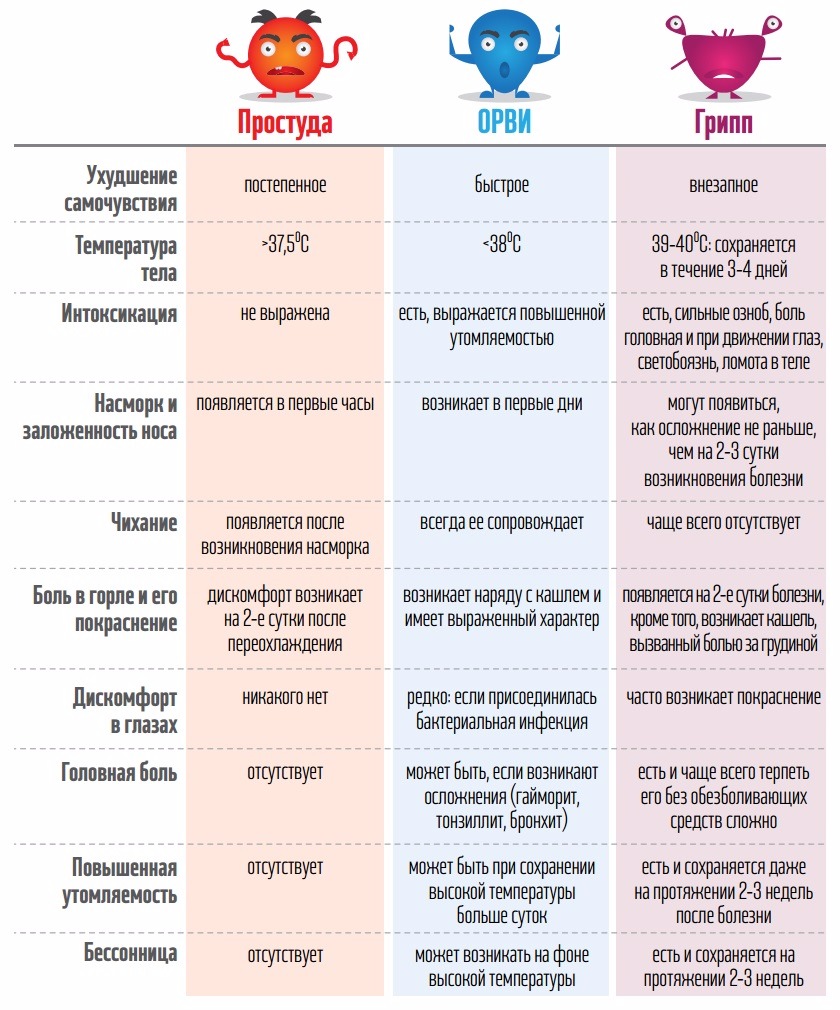 Осложнения гриппа-пневмония (воспаление легких);-гайморит;-воспаление оболочек головного мозга (менингит, арахноидит);-другие осложнения со стороны нервной системы (полиневрит, радикулит, невралгия);-осложнения со стороны сердечно-сосудистой системы (перикардит, миокардит);-осложнения со стороны почек.Профилактика гриппа и ОРВИ:-сделайте прививку против гриппа до начала эпидемического сезона;-сократите время пребывания в местах массовых скоплений людей и общественном транспорте;-пользуйтесь маской в местах скопления людей;-избегайте тесных контактов с людьми, которые имеют признаки заболевания, например чихают или кашляют;-регулярно и тщательно мойте руки с мылом, особенно после улицы и общественного транспорта;-промывайте полость носа, особенно после улиц общественного транспорта;-регулярно проветривайте помещение, в котором находитесь;-регулярно делайте влажную уборку в помещении, в котором находитесь;-ешьте как можно больше продуктов, содержащих витамин С (клюква, брусника, лимон и др.)-ешьте как можно больше блюд с добавлением чеснока и лука;-по рекомендации врача используйте препараты и средства, повышающие иммунитет;-в случае появления заболевших гриппом в семье—необходимо вызвать врача (членам семьи по  согласованию с врачом начать приём противовирусных препаратов с профилактической целью (согласно инструкции по применению препарата);-ведите здоровый образ жизни, высыпайтесь, сбалансированно питайтесь и регулярно занимайтесь физкультурой.